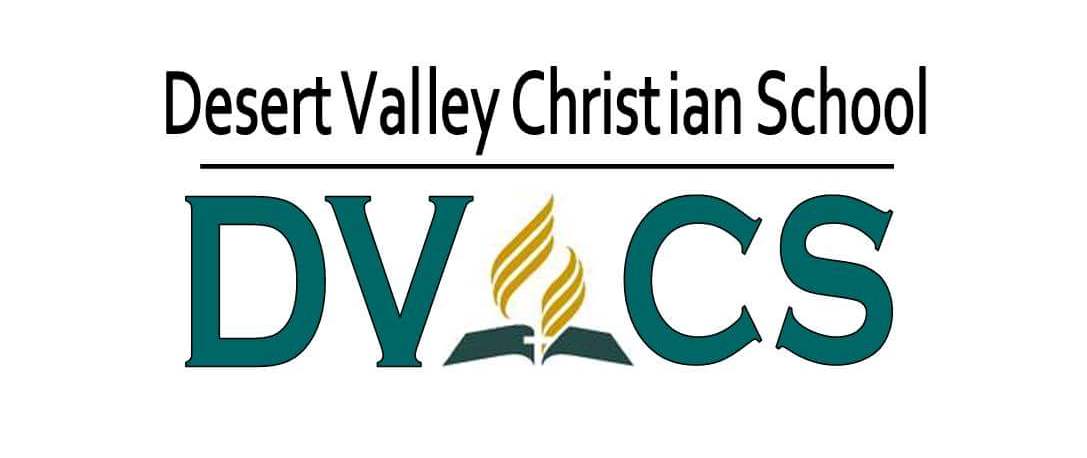 TRANSPORTATION FORMSchool Year:___________________________I agree to have my child(ren) transported to and from Desert Valley Christian School (DVCS) by the DVCS van.  My enrolled child(ren)'s name(s) are:______________________________________			_______________________________________________________________________			_______________________________________________________________________			_________________________________The address of the location to pick up and drop off these students is: _______________________________________________________________________________________________________________________   I agree to ensure that the students will be at the pick up location at least 15 minutes prior to the scheduled pick-up time and that someone will be at the drop-off location to meet the student(s) at least 15 minutes prior to the scheduled drop-off time.  I understand that failure to comply may result in my child(ren) being refused transportation.1.	Name:______________________________			Cell Phone:_________________________2.	Name:______________________________			Cell Phone:_________________________Parent/Guardian Signature:______________________________		Date:________________________This form must be completed every school year.Rev. 6/19